YesterdayLennon-McCartney 1965 (The Beatles)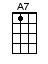 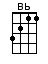 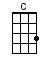 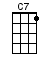 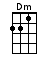 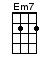 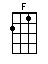 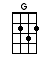 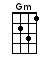 INTRO:  / 1 2 3 4 / [F] / [F] /[F] Yesterday[Em7] All my [A7] troubles seemed so [Dm] far away [Dm]↓ [C]↓[Bb] Now it [C] looks as though they're [Bb]↓ here [F]↓ to [F]↓ stay [C]↓ oh[Dm] I be-[G]lieve in [Bb]↓ yes-[F]↓ter-[F]↓day ↑↓↑[F] Suddenly[Em7] I'm not [A7] half the man I [Dm] used to be [Dm]↓ [C]↓[Bb] There's a [C] shadow hangin' [Bb]↓ o-[F]↓ver [F]↓ me [C]↓ oh[Dm] Yester-[G]day came [Bb]↓ sud-[F]↓den-[F]↓ly ↑↓↑[Em7] Why [A7] she [Dm]↓ had [C]↓ to [Bb] goI don't [Gm] know, she [C7] wouldn't [F] say[Em7] I [A7] said [Dm]↓ some-[C]↓thing [Bb] wrongNow I [Gm] long for [C7] yester-[F]↓da-a-a-ay[F] Yesterday[Em7] Love was [A7] such an easy [Dm] game to play [Dm]↓ [C]↓[Bb] Now I [C] need a place to [Bb]↓ hide [F]↓ a-[F]↓way [C]↓ oh[Dm] I be-[G]lieve in [Bb]↓ yes-[F]↓ter-[F]↓day ↑↓↑[Em7] Why [A7] she [Dm]↓ had [C]↓ to [Bb] goI don't [Gm] know, she [C7] wouldn't [F] say[Em7] I [A7] said [Dm]↓ some-[C]↓thing [Bb] wrongNow I [Gm] long for [C7] yester-[F]↓da-a-a-ay[F] Yesterday[Em7] Love was [A7] such an easy [Dm] game to play [Dm]↓ [C]↓[Bb] Now I [C] need a place to [Bb]↓ hide [F]↓ a-[F]↓way [C]↓ oh[Dm] I be-[G]lieve in [Bb]↓ yes-[F]↓ter-[F]↓day ↑↓↑[F]↓ Hm ↓ mm [G]↓ mm ↓ mm [Bb]↓ hm [F]↓ mm ↓ mmmwww.bytownukulele.ca